  AZ ELŐTERJESZTÉS SORSZÁMA: 114.     MELLÉKLET: -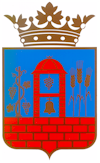 TÁRGY: Szekszárd Megyei Jogú Város Önkormányzata közgyűlésének …../2019. (……) önkormányzati rendelete a személyes gondoskodást nyújtó ellátások térítési díjáról szóló 36/2001. (XII. 21.) önkormányzati rendelet módosításáról(tervezet)E L Ő T E R J E S Z T É S Szekszárd Megyei Jogú Város Önkormányzata Közgyűlésének 2019. április 25-i rendes üléséreTÖRVÉNYESSÉGI  VÉLEMÉNYEZÉSRE BEMUTATVA:Terjedelem: 1 +  9 oldalTisztelt Közgyűlés!				                  		             Minősített többség!Az előterjesztés Szekszárd Megyei Jogú Város Önkormányzata Közgyűlésének a személyes gondoskodást nyújtó ellátások térítési díjáról szóló 36/2001. (XII. 21.) önkormányzati rendelet (a továbbiakban: R.) módosítására tesz javaslatot. Az R. 1. melléklete a személyes gondoskodást nyújtó szociális és egyéb intézményi ellátások nyersanyagnormáiról, térítési díjalapjairól és intézményi térítési díjairól rendelkezik. A hatályos rendelethez képest az emelés mértéke átlagosan 7 %. Az 1. melléklet kiegészítésre került a napközbeni gyermekfelügyelet térítési díjaival, valamint külön pontba került az eddig a 4. pontban szereplő a kollégiumi ellátásokra vonatkozó nyersanyagnormák, valamint a kollégiumi térítési díjak az alábbiak szerint:5. Kollégiumi ellátás	 Nyersanyagnorma5.1 Kollégiumi ellátás (napi 3x étkezés)							      758,- Ft/nap5.2 Kollégiumi ebéd									      344,- Ft/nap5.3. Kollégiumi reggeli								       	      188,- Ft/nap5.4 Kollégiumi vacsora							       	                      226,- Ft/nap  5.5 Diétás kollégiumi ellátás (napi 3x étkezés)						   1.006,- Ft/nap5.6. Diétás kollégiumi ebéd								      454,- Ft/nap 5.7. Diétás kollégiumi reggeli								      248,- Ft/nap  5.8. Diétás kollégiumi vacsora								      304,- Ft/napKollégiumi térítési díj5.1. Nyersanyagnorma +ÁFA								      962,- Ft/nap5.2. Nyersanyagnorma +ÁFA								      436,- Ft/nap5.3. Nyersanyagnorma +ÁFA								      239,- Ft/nap5.4. Nyersanyagnorma +ÁFA								      287,- Ft/nap5.5. Nyersanyagnorma +ÁFA							                  1.277,- Ft/nap5.6. Nyersanyagnorma +ÁFA								      576,- Ft/nap5.7. Nyersanyagnorma +ÁFA								      315,- Ft/nap5.8. Nyersanyagnorma +ÁFA								      386,- Ft/nap7. Napközbeni gyermekfelügyelet térítési díja) személyes gondoskodást nyújtó szolgáltatásért fizetendőaa) havi térítési díj 								           29.489,-  Ft/főab) napi térítési díj 								              1.410,- Ft/főac) óra díj 										    141,- Ft/főb) étkeztetés igénybevétele esetén a) pont szerinti térítési díjon felül az 1. pont szerinti bölcsődei térítési díjakat is meg kell fizetni.Az R. 2. melléklete a szociális ellátásokhoz kapcsolódó térítési díjakról rendelkezik, melyek esetében szintén emelést javasol az előterjesztés. Az R. 3. melléklete határozza meg, hogy a szolgáltató a nyersanyagnorma hány %-ának megfelelő rezsiköltséget számláz az étkezést igénybe vevő költségvetési szerv számára. Az előterjesztés ehhez kapcsolódó módosítást is tartalmaz.A jogalkotásról szóló 2010. évi CXXX. törvény (a továbbiakban: Jat.) kötelező feladatként állítja a jogszabály előkészítője elé, hogy előzetes hatásvizsgálatot folytasson le, felmérve ezzel a szabályozás várható következményeit. Megfelelve a Jat. 17. § (1) – (2) bekezdésében foglalt előírásnak az előzetes hatásvizsgálat eredményéről hatásvizsgálati lapot készítettünk, melyet tájékoztatásul szintén csatolunk az előterjesztéshez.A rendelet-tervezet elkészítése során továbbá tekintettel voltunk a Szervezeti és Működési Szabályzatról szóló 27/2014.(XII.23.) önkormányzati rendelet – 2015. október 1. napjától hatályos – 31/A. § -ára, mely a rendelet-tervezetek társadalmi egyeztetésre bocsátásának szabályait rögzíti. A társadalmi egyeztetés keretében a 31/A. § (2) bekezdésében foglaltaknak megfelelően gondoskodtunk a rendelet-tervezetnek az önkormányzat honlapján történő közzétételéről.Az előterjesztést a bizottságok a Közgyűlés hetében tárgyalják. Mindezek alapján kérem az előterjesztés megtárgyalását és a rendelet-tervezet elfogadását.Szekszárd, 2019. április 18.									 Ács Rezső	                                                                                                                    polgármesterELŐZETES HATÁSVIZSGÁLATI LAP(a jogalkotásról szóló 2010. évi CXXX. törvény 17. §-a alapján)A tervezett jogszabály várható következményei, különösena) Társadalmi, gazdasági, költségvetési hatása: A rendelet módosítás hatása abban mutatható ki, hogy 2019. június 1-től átlagosan 7%-kal növekednek a személyes gondoskodást nyújtó ellátások után fizetendő térítési díjak.b) Környezeti, egészségi következményei: Nem releváns. c) Adminisztratív terheket befolyásoló hatása: A rendelet módosítás adminisztratív terhei abban mutathatók ki, hogy a térítési díjat számlázó programba át kell írni a megváltozott térítési díjakat. d) Egyéb hatása: nincse) A rendelet megalkotásának szükségessége, a jogalkotás elmaradásának várható következményei: A rendelet megalkotást indokolja, hogy a szolgáltatási egységárak 7%-os emelését kérte a szolgáltató. A jogalkotás elmaradásának várható következménye, hogy maradnak a jelenlegi térítési díjak, mely ellentétes lesz a szolgáltató által kért árakkal.f) Alkalmazásához szükséges személyi, szervezeti, tárgyi és pénzügyi feltételek: Az alkalmazáshoz szükséges személyi, szervezeti, tárgyi és pénzügyi feltételek rendelkezésre állnak.Szekszárd Megyei Jogú Város Önkormányzata közgyűlésének ……/2019. (……)önkormányzati rendelete a személyes gondoskodást nyújtó ellátások térítési díjáról szóló 36/2001. (XII. 21.) önkormányzati rendelet módosításáról(t e r v e z e t)Szekszárd Megyei Jogú Város Önkormányzatának Közgyűlése a szociális igazgatásról és szociális ellátásokról szóló 1993. évi III. törvény 92. § (2) bekezdés f) pontjában, valamint a gyermekek védelméről és a gyámügyi igazgatásról szóló 1997. évi XXXI. törvény 29. § (2) bekezdés e) pontjában kapott felhatalmazás alapján, az Alaptörvény 32. cikk (1) bekezdés a) pontjában meghatározott feladatkörében eljárva – a Szervezeti és Működési Szabályzatról szóló 27/2014. (XII. 23.) önkormányzati rendelet 1. melléklet 1. pont 5) bekezdés 25. pontjában meghatározott feladatkörében eljáró Gazdasági és Pénzügyi Bizottság, a Szervezeti és Működési Szabályzatról szóló 27/2014. (XII. 23.) önkormányzati rendelet 1. melléklet 3. pont 3) bekezdés 2. pontjában meghatározott feladatkörében eljáró Szociális és Egészségügyi Bizottság, valamint a Szervezeti és Működési Szabályzatról szóló 27/2014. (XII. 23.) önkormányzati rendelet 1. melléklet 2. pont 4) bekezdés 5. pontjában meghatározott feladatkörében eljáró Humán Bizottság  véleményének kikérésével– a következőket rendeli el.§ (1) A személyes gondoskodást nyújtó ellátások térítési díjáról szóló 36/2001. (XII. 21.) önkormányzati rendelet (a továbbiakban: R.) 3. § (1c) pontja helyébe a következő rendelkezés lép:„(1c) A szolgáltató a 3. melléklet szerint a nyersanyagnorma étkezési típusonként meghatározott %-ának megfelelő rezsiköltséget számláz az étkezést igénybe vevő költségvetési szerv számára.”(2) Az R. 3. § (2) bekezdés ab) pontja helyébe a következő rendelkezés lép:(A kötelezett által a személyes gondoskodás körébe tartozó szociális ellátás után fizetendő személyi térítési díjat az intézményi térítési díj alapján a kötelezett Szt. 116. § (1) bekezdés szerint megállapított jövedelmét figyelembe véve a következők szerint kell megállapítani:a) a szociális étkeztetésért fizetendő személyi térítési díj nem haladhatja meg az ellátást igénybe vevő rendszeres havi jövedelmének)„ab) 30%-át, az öregségi nyugdíj mindenkori legkisebb összegének 200%-át meghaladó jövedelem esetén;”§ Az R. 1. melléklete helyébe jelen rendelet 1. melléklete lép.3. § Az R. 2. melléklete helyébe jelen rendelet 2. melléklete lép.4. § Az R. 3. melléklete helyébe jelen rendelet 3. melléklete lép.5. § Ez a rendelet 2019. június 1-jén lép hatályba.		Ács Rezső					dr. Molnár Kata	         polgármester					      jegyzőmelléklet a …../2019. (……) önkormányzati rendelethez„1. melléklet a 36/2001. (XII. 21.) önkormányzati rendelethezA személyes gondoskodást nyújtó szociális és egyéb intézményi ellátások nyersanyagnormáiról, térítési díjalapjairól és intézményi térítési díjairól1. Bölcsődei ellátás:NyersanyagnormaBölcsődei térítési díj:2. Óvodai ellátásNyersanyagnormaÓvodai térítési díj:3. Általános iskolai ellátásNyersanyagnormaÁltalános iskolai térítési díj4. Középiskolai/ellátásNyersanyagnormaKözépiskolai térítési díj5. Kollégiumi ellátás	 Nyersanyagnorma5.1 Kollégiumi ellátás (napi 3x étkezés)							      758,- Ft/nap5.2 Kollágiumi ebéd									      344,- Ft/nap5.3. Kollégiumi reggeli								       	      188,- Ft/nap5.4 Kollégiumi vacsora							       	                      226,- Ft/nap  5.5 Diétás kollégiumi ellátás (napi 3x étkezés)						   1.006,- Ft/nap5.6. Diétás kollégiumi ebéd								      454,- Ft/nap 5.7. Diétás kollégiumi reggeli								      248,- Ft/nap  5.8. Diétás kollégiumi vacsora								      304,- Ft/napKollégiumi térítési díj5.1. Nyersanyagnorma +ÁFA								      962,- Ft/nap5.2. Nyersanyagnorma +ÁFA								      436,- Ft/nap5.3. Nyersanyagnorma +ÁFA								      239,- Ft/nap5.4. Nyersanyagnorma +ÁFA								      287,- Ft/nap5.5. Nyersanyagnorma +ÁFA							                  1.277,- Ft/nap5.6. Nyersanyagnorma +ÁFA								      576,- Ft/nap5.7. Nyersanyagnorma +ÁFA								      315,- Ft/nap5.8. Nyersanyagnorma +ÁFA								      386,- Ft/nap6. Bölcsődei gondozási díj7. Napközbeni gyermekfelügyelet térítési díja) személyes gondoskodást nyújtó szolgáltatásért fizetendőaa) havi térítési díj 								           29.489,-  Ft/főab) napi térítési díj 								              1.410,- Ft/főac) óra díj 										    141,- Ft/főb) étkeztetés igénybevétele esetén a) pont szerinti térítési díjon felül az 1. pont szerinti bölcsődei térítési díjakat is meg kell fizetni.”melléklet a …../2019. (……) önkormányzati rendelethez„2. melléklet a 36/2001. (XII. 21.) önkormányzati rendelethez1. Szociális ellátásokNyersanyagnormaTérítési díj:Egy adagra jutó éves önköltség számítás alapján.Szociális étkeztetésIdősek nappali ellátása:Bentlakásos intézményi ellátás (Idősek Otthona)Szekszárd:Tolna:Fogyatékosok nappali intézménye:2. Házi segítségnyújtás3. Hajléktalanok átmeneti szállása:4. Családok átmeneti otthona3. melléklet a …../2019. (….) önkormányzati rendelethez„3. melléklet a 36/2001. (XII. 21.) önkormányzati rendelethezELŐTERJESZTŐ:Ács Rezső polgármesterAZ ELŐTERJESZTÉST KÉSZÍTETTE: Smolek Erika kodifikátorTamási Anna igazgatóságvezetőELŐADÓ:Ács Rezső polgármesterKEZELÉSI MEGJEGYZÉS:VÉLEMÉNYEZÉSRE MEGKAPTA:EGYÉB SZERVEZET:MEGTÁRGYALTA: Gazdasági és Pénzügyi BizottságHumán BizottságSzociális és Egészségügyi BizottságHATÁROZAT SZÁMA:…/2019. (……) határozat…/2019. (…..) határozat../2019. (…...) határozat 1.1. Gyermekétkeztetés (napi 3 x étkezés)  430,- Ft/nap 1.2. Gyermekebéd276,- Ft/nap  1.3. Gyermek reggeli75,-  Ft/nap  1.4. Gyermek uzsonna79,-  Ft/nap  1.5. Diétás gyermekétkeztetés (napi 3 x étkezés)521,-  Ft/nap  1.6. Diétás gyermekétkeztetés (ebéd) 343,-  Ft/nap  1.7. Diétás gyermekétkeztetés reggeli87,-  Ft/nap  1.8. Diétás gyermekétkeztetés uzsonna91.-  Ft/nap  1.1. Nyersanyagnorma + ÁFA 545,-  Ft/nap  1.2. Nyersanyagnorma + ÁFA 350,-  Ft/nap  1.3. Nyersanyagnorma + ÁFA95,-  Ft/nap  1.4. Nyersanyagnorma + ÁFA100,-  Ft/nap  1.5. Nyersanyagnorma + ÁFA660,-  Ft/nap  1.6. Nyersanyagnorma + ÁFA435,-  Ft/nap  1.7. Nyersanyagnorma + ÁFA110,-  Ft/nap  1.8. Nyersanyagnorma + ÁFA115,-  Ft/nap  2.1. Óvodai ellátás (napi 3x étkezés)430,-  Ft/nap  2.2. Óvodai ebéd276,-  Ft/nap 2.3. Óvodai reggeli75,-  Ft/nap 2.4. Óvodai uzsonna79,-  Ft/nap 2.5. Diétás óvodai ellátás (napi 3 x étkezés)521,-  Ft/nap  2.6. Diétás óvodai ellátás (ebéd)343,-  Ft/nap  2.7. Diétás óvodai ellátás reggeli87,-  Ft/nap  2.8. Diétás óvodai ellátás uzsonna 91,-  Ft/nap 2.1. Nyersanyagnorma + ÁFA545,-  Ft/nap  2.2. Nyersanyagnorma + ÁFA350,-  Ft/nap  2.3. Nyersanyagnorma + ÁFA95,-  Ft/nap  2.4. Nyersanyagnorma + ÁFA100,-  Ft/nap  2.5. Nyersanyagnorma + ÁFA660,-  Ft/nap  2.6. Nyersanyagnorma + ÁFA435,-  Ft/nap  2.7. Nyersanyagnorma + ÁFA110.-  Ft/nap  2.8. Nyersanyagnorma + ÁFA115,- Ft/nap  3.1. Általános iskolai ellátás (napi 3x étkezés)465,-  Ft/nap 3.2. Általános iskolai ebéd303,-  Ft/nap 3.3. Általános iskolai tízórai 79,-  Ft/nap 3.4. Általános iskolai uzsonna83,-  Ft/nap 3.5. Diétás általános iskolai ellátás (napi 3x étkezés)524,-  Ft/nap 3.6. Diétás általános iskolai ebéd346,-  Ft/nap 3.7. Diétás általános iskolai tízórai87,-  Ft/nap 3.8. Diétás általános iskolai uzsonna91,-  Ft/nap 3.1. Nyersanyagnorma + ÁFA590,-  Ft/nap 3.2. Nyersanyagnorma + ÁFA385,-  Ft/nap 3.3. Nyersanyagnorma + ÁFA100,-   Ft/nap 3.4. Nyersanyagnorma + ÁFA105,-   Ft/nap 3.5. Nyersanyagnorma + ÁFA665,-  Ft/nap 3.6. Nyersanyagnorma + ÁFA440,-  Ft/nap 3.7. Nyersanyagnorma + ÁFA 110,-  Ft/nap 3.8. Nyersanyagnorma + ÁFA115,-  Ft/nap 4.1. Középiskolai  ellátás (napi 3 x étkezés)525,-  Ft/nap 4.2. Középiskolai  ebéd344,-  Ft/nap  4.3. Középiskolai  tízórai 93,-  Ft/nap  4.4. Középiskolai  uzsonna 88,-  Ft/nap  4.5. Diétás középiskolai étkeztetés (napi 3 x étkezés)690,-  Ft/nap  4.6. Diétás középiskolai ebéd454,-  Ft/nap  4.7. Diétás középiskolai tízórai 123,-  Ft/nap  4.8. Diétás középiskolai uzsonna 113,-  Ft/nap 4.1. Nyersanyagnorma + ÁFA666,-  Ft/nap 4.2. Nyersanyagnorma + ÁFA436,-  Ft/nap  4.3. Nyersanyagnorma + ÁFA118,-  Ft/nap  4.4. Nyersanyagnorma + ÁFA112,-  Ft/nap  4.5. Nyersanyagnorma + ÁFA 876,-  Ft/nap  4.6. Nyersanyagnorma + ÁFA576,-  Ft/nap  4.7. Nyersanyagnorma + ÁFA156,-  Ft/nap  4.8. Nyersanyagnorma + ÁFA144,-  Ft/nap A családban az egy főre jutó havi nettó jövedelem nem haladja meg a mindenkori kötelező legkisebb munkabér 130%-át
 A családban az egy főre jutó havi nettó jövedelem
meghaladja a mindenkori kötelező legkisebb munkabér 130%-át
 Fizetendő
gondozási
díj/fő/nap
(Ft)
 térítésmentes 450
 1.1. Szociális étkeztetés és idősek nappali ellátása 343,-  Ft/nap 1.2. Szociális étkeztetés és idősek nappali ellátása reggeli201,-  Ft/nap 1.3. Szociális étkeztetés és idősek nappali ellátása vacsora240,-  Ft/nap 1.4. Bentlakásos intézményi ellátás (Idősek Otthona napi 3x étkezés)784,-  Ft/nap 1.5. A fogyatékosok nappali intézménye 343,- Ft/nap 1.6. Diétás szociális étkeztetés ebéd358,-  Ft/nap 1.7. Diétás szociális étkeztetés reggeli 203,-  Ft/nap 1.8. Diétás szociális étkeztetés vacsora242,-  Ft/nap 1.9. Bentlakásos intézményi ellátás diétás étkeztetés  (Idősek Otthona napi 3x étkezés) 803,- Ft/nap 1.1.1. Szociális étkeztetés házhozszállítás nélkül640,-  Ft/nap 1.1.2. Szociális étkeztetés házhozszállítással710,-  Ft/nap 1.1.3.Szociális étkeztetés640,-  Ft/nap 1.1.4. Idősek nappali ellátása 60,- Ft/nap 1.2.1. Demens betegek ellátása3.305,- Ft/nap99.150,- Ft/hó 1.2.2. Időskorúak ápoló-gondozó otthoni ellátása3.305,- Ft/nap99.150,- Ft/hó 1.2.3. Demens betegek ellátása 3.305,- Ft/nap99.150,- Ft/hó 1.2.4. Időskorúak ápoló-gondozó otthoni ellátása 3.305,- Ft/nap99.150,- Ft/hó 1.3.1. térítési díj, napi 1-szeri étkezés640,-  Ft/nap 1.3.2. térítési díj, étkezés nélküli benntartózkodással 160,- Ft/nap 2.1. Házi segítségnyújtás Szekszárdon 510,- Ft/óra 2.2. Házi segítségnyújtás a társult településeken: 2.2.1. Őcsény 0 Ft/óra 2.2.2. Medina 0 Ft/óra 2.2.3. Kéty 0 Ft/óra 2.2.4. Murga 100,- Ft/óra 2.2.5. Felsőnána 0 Ft/óra 2.2.6. Szedres 2.2.7. Szálka 2.2.8. Zomba 0 Ft/óra0 Ft/óra0 Ft/óra 2.3.Jelzőrendszeres házi segítségnyújtás 2.3.1. Szekszárdon 0 Ft/hó 2.3.2. Valamennyi társult településen 0 Ft/hó 3.1 Intézményi térítési díj alapja (egy ellátottra jutó önköltség) 3.810,- Ft/nap 4.1. Intézményi térítési díj alapja (egy ellátottra jutó önköltség) 650,- Ft/nap” Bölcsődei étkeztetés  normál diétás tízórai 107,42%  114,96%  ebéd 101,89%  101,80%  uzsonna91,61%     92,61%  Óvodai étkeztetés normál diétás tízórai 107,42%  114,96%  ebéd 101,89%  101,80%  uzsonna  91,61%    92,61%  Általános iskolai étkeztetés normál diétás tízórai109,27%  118,67%  ebéd100,48%  108,47% uzsonna  88,95%    98,52%  Középiskolai étkeztetés normál diétás tízórai  101,00%  101,03%  ebéd 101,16%  100,88%  uzsonna  101,09%  106,73%   101,77%               Szociális étkeztetés normál diétás reggeli  100,99%  129,52% ebéd  101,46 %  122,90% vacsora  102,08%  129,31%”